Р Е Ш Е Н И Е К Ы В К Ö Р Т Ö Д«22» ноября 2016 года                                                                       № 4-2/12Об утверждении Положения о муниципальной службе в муниципальном образовании сельского поселения «Приуральское»В целях установления единого порядка прохождения муниципальной службы в органах местного самоуправления муниципального образования сельского поселения «Приуральское», руководствуясь Федеральным законом "Об общих принципах организации местного самоуправления в Российской Федерации", Федеральным законом "О муниципальной службе в Российской Федерации", Законом Республики Коми "О некоторых вопросах муниципальной службы в Республике Коми", Уставом муниципального образования сельского поселения «Приуральское», Совет сельского поселения «Приуральское» решил:1. Утвердить Положение о муниципальной службе в муниципальном образовании сельского поселения «Приуральское» (приложение).2. Признать утратившими силу решения Совета сельского поселения «Приуральское» от 08.12.2009 г. № 2-12/28 "Об утверждении Положения   об оплате труда муниципальных служащих муниципального образования сельского поселения «Приуральское».3. Настоящее решение вступает в силу со дня его официального опубликования (обнародования)  и распространяется на правоотношения, возникающие с 23 ноября 2016 года.Глава сельского поселения                                                            В.Г.ГоловинаСОВЕТ  СЕЛЬСКОГО ПОСЕЛЕНИЯ «ПРИУРАЛЬСКОЕ»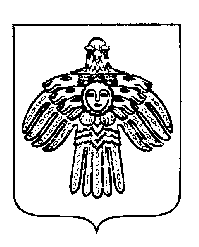 «ПРИУРАЛЬСКÖЙ» СИКТ ОВМÖДЧÖМИНСА СÖВЕТ